Registration Form 1st PVC Photography ContestName _________________________________________________________________Surname _______________________________________________________________City ____________________Country _______________________________________E-mail ________________________________________________________________Institution______________________________________________________________Position _______________________________________________________________Title of the photography/ies: ______________________________________________Category: ______________________________________________________________REGISTRATION Registration for the contest is free.Registration for the contest is restricted to one per attendant and the Registration Form for the 4th PVC must be completed before.Registration Form for the 4th PVC must be sent to palaeovc@gmail.com.Once the Organising Committee checks the Registration form had arrived, the participant will receive a confirmation if it is correct.Any cancellations must be notified to the Organising Committee by e-mail.Any change of name will be dealt with as a cancellation and a new registration will be required.This form must be signed. Data protection and assignment of rightsBy registering for this Contest, Palaeontological Virtual Congress (PVC) is authorized to use the information (graphic) and other elements provided for informative purposes, guaranteeing that they have the necessary rights to this material.Palaeontological Virtual Congress (PVC) reserves the right to make use and modify of all the images registered within the framework of the Contest, for use in graphic materials, and in different media.The publication of the aforementioned photographs is carried out under the terms of Spanish Royal Legislative Decree 1/1996, 12nd April of the Intellectual Property Law.The participants freely assign to Palaeontological Virtual Congress (PVC) the editorial rights of reproduction, distribution, transformation and public communication, with appointment rights. Within the framework of the Contest, they authorize PALAEONTOLOGICAL VIRTUAL CONGRESS (PVC) to use and display it by any electronic and/or audiovisual and/or graphic means, including the Internet and mobile cell phone screens in any and all places, including Social Media, as well as the right to use the name(s). /s, photographs (fixed or moving), image and likeness, for commercial, institutional and/or advertising purposes. In the event that the Campaigns use images or sounds of third parties, the participants declare that they are authorized for their use and release PALAEONTOLOGICAL VIRTUAL CONGRESS (PVC) for the claims that these third parties may make.The acceptance of these Bases and Conditions implies the consent of the participants so that the PALAEONTOLOGICAL VIRTUAL CONGRESS (PVC) registers in the databases of the organization, the personal data related to name, email address, and all the data provided in the contest, with the purpose of being used only within the framework of this Contest.The acceptance of these Bases and Conditions implies the consent of the winners for PALAEONTOLOGICAL VIRTUAL CONGRESS (PVC) to use their data (names, surnames or others that the participants provide), as well as their own image, to carry out any advertising, promotional or marketing activity related to this Contest, as well as to process said data for transfers and accommodation, and activities related to it.Expiration: the data collected will be destroyed or archived when they are no longer strictly necessary or relevant for the purposes of this Contest.The PALAEONTOLOGICAL VIRTUAL CONGRESS (PVC) will adopt the necessary measures to guarantee the security and confidentiality of the personal data collected, in order to avoid its adulteration, loss, consultation or unauthorized treatment, and that allows detecting deviations, intentional or not, of information, whether risks come from human action or the technical means used.By signing this document I agree to these terms and conditions.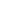 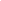 